31. Mai Bastelidee:Gebetsideen:   Bete das du den Heiligen Geist empfängst Dankt Gott dafür, dass jeder, der sein Vertrauen in Jesus setzt und seinen Namen anruft, gerettet ist und den Heiligen Geist erhält.   Schreib den Namen von einem Freund/einer Freundin auf und, dass ihre Freunde anfangen, auf Jesus zu vertrauen und den Heiligen Geist erhalten. Bastelanleitung :
Feuerzunge
Schneide die Flammen aus, male sie in rot, gelb du orange an. Klebe die Flammen zusammen.Schneide schwarzes A4-Papier längs in 2cm breite Streifen aus Klebe die Flamme auf den schwarzen Streifen.Klebe die enden des Streifens zusammen. Fertig !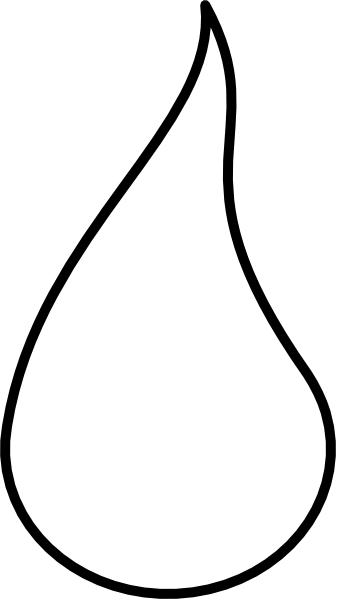 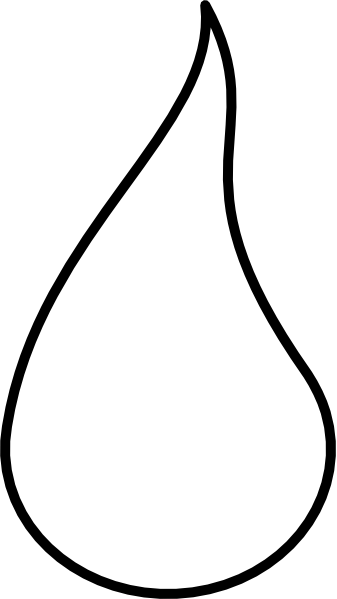 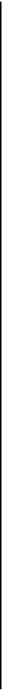 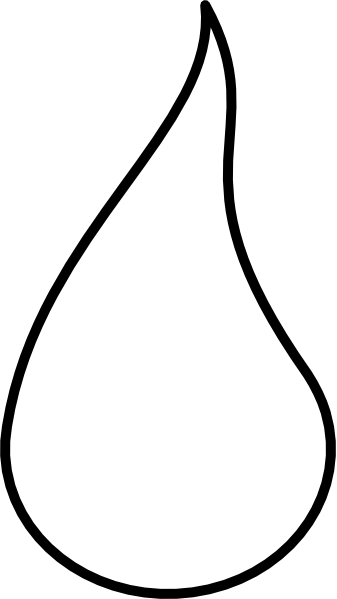 